     Erjavčeva 15, 1000 Ljubljana	T: 01 230 80 00, 01 230 80 01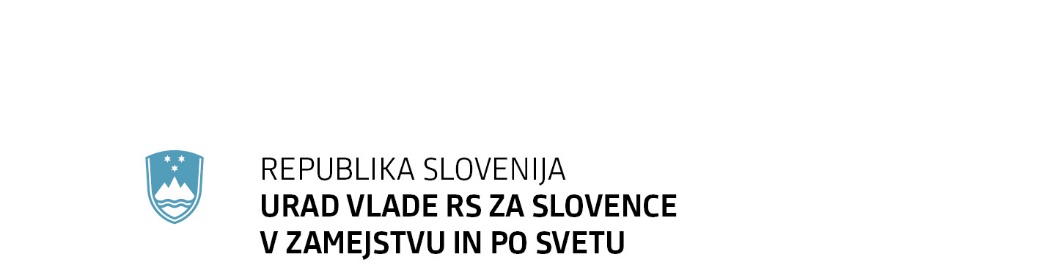 	F: 01 230 80 17 	E: urad.slovenci@gov.si	www.uszs.gov.siPoročilo o srečanju ministra za Slovence v zamejstvu in po svetu Mateja Arčona s predsednikom Avtonomne dežele Furlanije Julijske krajine Massimilianom Fedrigo 17. 2. 2023 v Trstu– predlog za obravnavo Minister Matej Arčon se je v Trstu prvič srečal s predsednikom Avtonomne dežele Furlanije Julijske krajine Massimilianom Fedrigo. Pri sami organizaciji in izvedbi srečanja je sodeloval Generalni konzulat RS v Trstu. Na slovenski strani so na pogovorih prisostvovali GK Gregor Šuc, konzul Peter Golob ter vodja Sektorja za Slovence v zamejstvu Rudi Merljak, na italijanski strani pa direktorica Službe za mednarodno sodelovanje dežele FJK Sandra Sodini.Generalni konzul Šuc je o vsebini pogovorov izčrpno poročal v depeši KTS230039, zato so tu samo glavni poudarki pogovora, ki se nanašajo na področje slovenske zamejske skupnosti.Minister Arčon se je v imenu Vlade RS zahvalil predsedniku Fedrigi za njegovo podporo slovenski narodni skupnosti v FJK in za njegova prizadevanja za odprtost državne meje EPK2025 tudi v času pandemije covid 19. Zagotovil je zavezanost vlade RS, da poveča sredstva za projekt, želeli pa bi si tudi oblikovanje skupnega telesa EZTZ GO, obeh občin ter RS in FJK, da bi zagotovili boljši pregled nad porabo vseh finančnih sredstev. Minister Arčon je napovedal, da bo USZS promocijo EPK2025 izvedel tudi preko slovenskih skupnosti po svetu.Glede na 60. obletnico sprejetja Specialnega statuta AO FJK (Statuto Speciale della Regione autonoma Friuli Venezia Giulia, Legge costituzionale 31 gennaio 1963, n.1), bi si želeli od nove deželne vlade FJK, ki bo oblikovana po deželnih volitvah v začetku aprila, da bi v prvem letu svojega delovanja v statut vključila izrecno omembo slovenske, furlanske in nemške manjšine. Minister Arčon je poudaril, da bi bilo to pomembno za okrepitev recipročnosti manjšinske zaščite kot tudi bilateralnih odnosov in prijateljstva med RS in FJK. Izpostavil je visoko zaščito italijanske manjšine v RS, ki ima zagotovljeno zastopstvo tako na državni, kot tudi lokalni ravni ter sistemsko financiranje. Po tem zgledu bi veljalo uveljaviti tudi zajamčeno zastopstvo za slovensko narodno skupnost v deželnem svetu in nato bi nadaljevali z zagotovitvijo sedeža v senatu oz. parlamentu v Rimu. V luči turističnega razvoja je minister Arčon opozoril na strategijo, ki je bila narejena za področje Benečije in je bila dobro sprejeta (in sofinancirana) tudi s strani Promoturismo FVG. Predlagal je, da se preveri možnosti za skupno sofinanciranje posameznih projektov s strani RS in FJK, podobno kot je RS že sofinancirala nekatere obmejne projekte s sosednjo HU. Predlagal je tudi ureditev delitve Škerkove domačije, ki se vleče že štiri leta, ter razmislek o konkretnih vsebinah, ki bi jih namenili temu objektu. (op. Škerkova domačija je po oporoki pokojnih zakoncev Škerk skupna lastnina dežele FJK in SAZU.)Predlagal je tudi, da bi FJK okrepila sedanjo socialno-pedagoško pomoč, ki jo nudi slovenskim otrokom na Tržaškem ter jo razširila še na Goriško in Videmsko. Oblikovati bi morali slovenski oddelek v okviru službe, v katerem sedaj delujejo 4 specialisti. Predsednik FJK Fedriga je uvodoma ocenil sodelovanje med FJK in RS kot zgled za celotno EU. Zlasti EPK2025 nas postavlja pod mednarodne žaromete. Izrazil je pripravljenost narediti promocijo preko izseljenskih društev FJK po svetu; dežela FJK ima poseben urad za izseljence iz FJK po svetu (Emigrazione del FVG - Corregionali nel mondo). Na to temo je že govoril s predstavniki VP IT v Washingtonu, GK IT v New Yorku ter italijanskimi kulturnimi inštituti v NY, Bostonu, Chicagu. Predsednik Fedriga je izrazil naklonjenost ovrednotenju manjšin v statutu FJK in se namerava za to osebno zavzeti v deželnem svetu FJK, kar bo nato olajšalo tudi potrditev v italijanskem parlamentu. Predsednik Fedriga ni komentiral ministrovega opozorila o slabem položaju slovenske socialno-pedagoške službe, prav tako ni podal povratne informacije glede vprašanja Škerkove domačije.Številka: 0043-2/2023/3Številka: 0043-2/2023/3Ljubljana, 13. 3. 2023Ljubljana, 13. 3. 2023EVA /EVA /GENERALNI SEKRETARIAT VLADE REPUBLIKE SLOVENIJEGp.gs@gov.siGENERALNI SEKRETARIAT VLADE REPUBLIKE SLOVENIJEGp.gs@gov.siZADEVA: Poročilo o srečanju ministra za Slovence v zamejstvu in po svetu Mateja Arčona s predsednikom Avtonomne dežele Furlanije Julijske krajine Massimilianom Fedrigo 17. 2. 2023 v Trstu – predlog za obravnavo ZADEVA: Poročilo o srečanju ministra za Slovence v zamejstvu in po svetu Mateja Arčona s predsednikom Avtonomne dežele Furlanije Julijske krajine Massimilianom Fedrigo 17. 2. 2023 v Trstu – predlog za obravnavo ZADEVA: Poročilo o srečanju ministra za Slovence v zamejstvu in po svetu Mateja Arčona s predsednikom Avtonomne dežele Furlanije Julijske krajine Massimilianom Fedrigo 17. 2. 2023 v Trstu – predlog za obravnavo ZADEVA: Poročilo o srečanju ministra za Slovence v zamejstvu in po svetu Mateja Arčona s predsednikom Avtonomne dežele Furlanije Julijske krajine Massimilianom Fedrigo 17. 2. 2023 v Trstu – predlog za obravnavo 1. Predlog sklepov vlade:1. Predlog sklepov vlade:1. Predlog sklepov vlade:1. Predlog sklepov vlade:Na podlagi šestega odstavka 21. člena Zakona o Vladi Republike Slovenije (Uradni list RS, št. 24/05 – uradno prečiščeno besedilo, 109/08, 38/10 – ZUKN, 8/12, 21/13, 47/13 – ZDU-1G in 65/14), je Vlada Republike Slovenije na svoji . . . seji dne . . . pod točko . . . sprejela naslednji                                                                 S K L E PVlada Republike Slovenije je sprejela Poročilo o srečanju ministra za Slovence v zamejstvu in po svetu Mateja Arčona s predsednikom Avtonomne dežele Furlanije Julijske krajine Massimilianom Fedrigo 17. 2. 2023 v Trstu.                                                                                          Barbara Kolenko Helbl                                                                                     generalna sekretarka vladeSklep prejmejo: - Urad Vlade RS za Slovence v zamejstvu in po svetu- Ministrstvo za zunanje zadeveNa podlagi šestega odstavka 21. člena Zakona o Vladi Republike Slovenije (Uradni list RS, št. 24/05 – uradno prečiščeno besedilo, 109/08, 38/10 – ZUKN, 8/12, 21/13, 47/13 – ZDU-1G in 65/14), je Vlada Republike Slovenije na svoji . . . seji dne . . . pod točko . . . sprejela naslednji                                                                 S K L E PVlada Republike Slovenije je sprejela Poročilo o srečanju ministra za Slovence v zamejstvu in po svetu Mateja Arčona s predsednikom Avtonomne dežele Furlanije Julijske krajine Massimilianom Fedrigo 17. 2. 2023 v Trstu.                                                                                          Barbara Kolenko Helbl                                                                                     generalna sekretarka vladeSklep prejmejo: - Urad Vlade RS za Slovence v zamejstvu in po svetu- Ministrstvo za zunanje zadeveNa podlagi šestega odstavka 21. člena Zakona o Vladi Republike Slovenije (Uradni list RS, št. 24/05 – uradno prečiščeno besedilo, 109/08, 38/10 – ZUKN, 8/12, 21/13, 47/13 – ZDU-1G in 65/14), je Vlada Republike Slovenije na svoji . . . seji dne . . . pod točko . . . sprejela naslednji                                                                 S K L E PVlada Republike Slovenije je sprejela Poročilo o srečanju ministra za Slovence v zamejstvu in po svetu Mateja Arčona s predsednikom Avtonomne dežele Furlanije Julijske krajine Massimilianom Fedrigo 17. 2. 2023 v Trstu.                                                                                          Barbara Kolenko Helbl                                                                                     generalna sekretarka vladeSklep prejmejo: - Urad Vlade RS za Slovence v zamejstvu in po svetu- Ministrstvo za zunanje zadeveNa podlagi šestega odstavka 21. člena Zakona o Vladi Republike Slovenije (Uradni list RS, št. 24/05 – uradno prečiščeno besedilo, 109/08, 38/10 – ZUKN, 8/12, 21/13, 47/13 – ZDU-1G in 65/14), je Vlada Republike Slovenije na svoji . . . seji dne . . . pod točko . . . sprejela naslednji                                                                 S K L E PVlada Republike Slovenije je sprejela Poročilo o srečanju ministra za Slovence v zamejstvu in po svetu Mateja Arčona s predsednikom Avtonomne dežele Furlanije Julijske krajine Massimilianom Fedrigo 17. 2. 2023 v Trstu.                                                                                          Barbara Kolenko Helbl                                                                                     generalna sekretarka vladeSklep prejmejo: - Urad Vlade RS za Slovence v zamejstvu in po svetu- Ministrstvo za zunanje zadeve2. Predlog za obravnavo predloga zakona po nujnem ali skrajšanem postopku v državnem zboru z obrazložitvijo razlogov:2. Predlog za obravnavo predloga zakona po nujnem ali skrajšanem postopku v državnem zboru z obrazložitvijo razlogov:2. Predlog za obravnavo predloga zakona po nujnem ali skrajšanem postopku v državnem zboru z obrazložitvijo razlogov:2. Predlog za obravnavo predloga zakona po nujnem ali skrajšanem postopku v državnem zboru z obrazložitvijo razlogov:////3.a Osebe, odgovorne za strokovno pripravo in usklajenost gradiva:3.a Osebe, odgovorne za strokovno pripravo in usklajenost gradiva:3.a Osebe, odgovorne za strokovno pripravo in usklajenost gradiva:3.a Osebe, odgovorne za strokovno pripravo in usklajenost gradiva:- Matej Arčon,  minister, Urad Vlade RS za Slovence v zamejstvu in po svetu- Irena Vadnjal, sekretarka, Urad Vlade RS za Slovence v zamejstvu in po svetu- Matej Arčon,  minister, Urad Vlade RS za Slovence v zamejstvu in po svetu- Irena Vadnjal, sekretarka, Urad Vlade RS za Slovence v zamejstvu in po svetu- Matej Arčon,  minister, Urad Vlade RS za Slovence v zamejstvu in po svetu- Irena Vadnjal, sekretarka, Urad Vlade RS za Slovence v zamejstvu in po svetu- Matej Arčon,  minister, Urad Vlade RS za Slovence v zamejstvu in po svetu- Irena Vadnjal, sekretarka, Urad Vlade RS za Slovence v zamejstvu in po svetu3.b Zunanji strokovnjaki, ki so sodelovali pri pripravi dela ali celotnega gradiva:3.b Zunanji strokovnjaki, ki so sodelovali pri pripravi dela ali celotnega gradiva:3.b Zunanji strokovnjaki, ki so sodelovali pri pripravi dela ali celotnega gradiva:3.b Zunanji strokovnjaki, ki so sodelovali pri pripravi dela ali celotnega gradiva:////4. Predstavniki vlade, ki bodo sodelovali pri delu državnega zbora:4. Predstavniki vlade, ki bodo sodelovali pri delu državnega zbora:4. Predstavniki vlade, ki bodo sodelovali pri delu državnega zbora:4. Predstavniki vlade, ki bodo sodelovali pri delu državnega zbora:////5. Kratek povzetek gradiva:5. Kratek povzetek gradiva:5. Kratek povzetek gradiva:5. Kratek povzetek gradiva:Minister se bo srečal s predsednikom AD FJK, spregovorila bosta o možnostih čezmejnega sodelovanja, vključevanju v evropske projekte in možnostih za ustanovitev EZTS po goriškem  zgledu, o možnostih, ki jih ponuja EPK GO!25, o odprtih vprašanjih slovenske avtohtone narodne manjšine ter o Škerkovi domačiji.Minister se bo srečal s predsednikom AD FJK, spregovorila bosta o možnostih čezmejnega sodelovanja, vključevanju v evropske projekte in možnostih za ustanovitev EZTS po goriškem  zgledu, o možnostih, ki jih ponuja EPK GO!25, o odprtih vprašanjih slovenske avtohtone narodne manjšine ter o Škerkovi domačiji.Minister se bo srečal s predsednikom AD FJK, spregovorila bosta o možnostih čezmejnega sodelovanja, vključevanju v evropske projekte in možnostih za ustanovitev EZTS po goriškem  zgledu, o možnostih, ki jih ponuja EPK GO!25, o odprtih vprašanjih slovenske avtohtone narodne manjšine ter o Škerkovi domačiji.Minister se bo srečal s predsednikom AD FJK, spregovorila bosta o možnostih čezmejnega sodelovanja, vključevanju v evropske projekte in možnostih za ustanovitev EZTS po goriškem  zgledu, o možnostih, ki jih ponuja EPK GO!25, o odprtih vprašanjih slovenske avtohtone narodne manjšine ter o Škerkovi domačiji.6. Presoja posledic za:6. Presoja posledic za:6. Presoja posledic za:6. Presoja posledic za:a)javnofinančna sredstva nad 40.000 EUR v tekočem in naslednjih treh letihjavnofinančna sredstva nad 40.000 EUR v tekočem in naslednjih treh letihNEb)usklajenost slovenskega pravnega reda s pravnim redom Evropske unijeusklajenost slovenskega pravnega reda s pravnim redom Evropske unijeNEc)administrativne poslediceadministrativne poslediceNEč)gospodarstvo, zlasti mala in srednja podjetja ter konkurenčnost podjetijgospodarstvo, zlasti mala in srednja podjetja ter konkurenčnost podjetijNEd)okolje, vključno s prostorskimi in varstvenimi vidikiokolje, vključno s prostorskimi in varstvenimi vidikiNEe)socialno področjesocialno področjeNEf)dokumente razvojnega načrtovanja:nacionalne dokumente razvojnega načrtovanjarazvojne politike na ravni programov po strukturi razvojne klasifikacije programskega proračunarazvojne dokumente Evropske unije in mednarodnih organizacijdokumente razvojnega načrtovanja:nacionalne dokumente razvojnega načrtovanjarazvojne politike na ravni programov po strukturi razvojne klasifikacije programskega proračunarazvojne dokumente Evropske unije in mednarodnih organizacijNE7.a Predstavitev ocene finančnih posledic nad 40.000 EUR:7.a Predstavitev ocene finančnih posledic nad 40.000 EUR:7.a Predstavitev ocene finančnih posledic nad 40.000 EUR:7.a Predstavitev ocene finančnih posledic nad 40.000 EUR:I. Ocena finančnih posledic, ki niso načrtovane v sprejetem proračunuI. Ocena finančnih posledic, ki niso načrtovane v sprejetem proračunuI. Ocena finančnih posledic, ki niso načrtovane v sprejetem proračunuI. Ocena finančnih posledic, ki niso načrtovane v sprejetem proračunuI. Ocena finančnih posledic, ki niso načrtovane v sprejetem proračunuI. Ocena finančnih posledic, ki niso načrtovane v sprejetem proračunuI. Ocena finančnih posledic, ki niso načrtovane v sprejetem proračunuI. Ocena finančnih posledic, ki niso načrtovane v sprejetem proračunuI. Ocena finančnih posledic, ki niso načrtovane v sprejetem proračunuTekoče leto (t)Tekoče leto (t)t + 1t + 2t + 2t + 2t + 3Predvideno povečanje (+) ali zmanjšanje (–) prihodkov državnega proračuna Predvideno povečanje (+) ali zmanjšanje (–) prihodkov državnega proračuna Predvideno povečanje (+) ali zmanjšanje (–) prihodkov občinskih proračunov Predvideno povečanje (+) ali zmanjšanje (–) prihodkov občinskih proračunov Predvideno povečanje (+) ali zmanjšanje (–) odhodkov državnega proračuna Predvideno povečanje (+) ali zmanjšanje (–) odhodkov državnega proračuna Predvideno povečanje (+) ali zmanjšanje (–) odhodkov občinskih proračunovPredvideno povečanje (+) ali zmanjšanje (–) odhodkov občinskih proračunovPredvideno povečanje (+) ali zmanjšanje (–) obveznosti za druga javnofinančna sredstvaPredvideno povečanje (+) ali zmanjšanje (–) obveznosti za druga javnofinančna sredstvaII. Finančne posledice za državni proračunII. Finančne posledice za državni proračunII. Finančne posledice za državni proračunII. Finančne posledice za državni proračunII. Finančne posledice za državni proračunII. Finančne posledice za državni proračunII. Finančne posledice za državni proračunII. Finančne posledice za državni proračunII. Finančne posledice za državni proračunII.a Pravice porabe za izvedbo predlaganih rešitev so zagotovljene:II.a Pravice porabe za izvedbo predlaganih rešitev so zagotovljene:II.a Pravice porabe za izvedbo predlaganih rešitev so zagotovljene:II.a Pravice porabe za izvedbo predlaganih rešitev so zagotovljene:II.a Pravice porabe za izvedbo predlaganih rešitev so zagotovljene:II.a Pravice porabe za izvedbo predlaganih rešitev so zagotovljene:II.a Pravice porabe za izvedbo predlaganih rešitev so zagotovljene:II.a Pravice porabe za izvedbo predlaganih rešitev so zagotovljene:II.a Pravice porabe za izvedbo predlaganih rešitev so zagotovljene:Ime proračunskega uporabnika Šifra in naziv ukrepa, projektaŠifra in naziv ukrepa, projektaŠifra in naziv proračunske postavkeŠifra in naziv proračunske postavkeZnesek za tekoče leto (t)Znesek za tekoče leto (t)Znesek za tekoče leto (t)Znesek za t + 1SKUPAJSKUPAJSKUPAJSKUPAJSKUPAJII.b Manjkajoče pravice porabe bodo zagotovljene s prerazporeditvijo:II.b Manjkajoče pravice porabe bodo zagotovljene s prerazporeditvijo:II.b Manjkajoče pravice porabe bodo zagotovljene s prerazporeditvijo:II.b Manjkajoče pravice porabe bodo zagotovljene s prerazporeditvijo:II.b Manjkajoče pravice porabe bodo zagotovljene s prerazporeditvijo:II.b Manjkajoče pravice porabe bodo zagotovljene s prerazporeditvijo:II.b Manjkajoče pravice porabe bodo zagotovljene s prerazporeditvijo:II.b Manjkajoče pravice porabe bodo zagotovljene s prerazporeditvijo:II.b Manjkajoče pravice porabe bodo zagotovljene s prerazporeditvijo:Ime proračunskega uporabnika Šifra in naziv ukrepa, projektaŠifra in naziv ukrepa, projektaŠifra in naziv proračunske postavke Šifra in naziv proračunske postavke Znesek za tekoče leto (t)Znesek za tekoče leto (t)Znesek za tekoče leto (t)Znesek za t + 1 SKUPAJSKUPAJSKUPAJSKUPAJSKUPAJII.c Načrtovana nadomestitev zmanjšanih prihodkov in povečanih odhodkov proračuna:II.c Načrtovana nadomestitev zmanjšanih prihodkov in povečanih odhodkov proračuna:II.c Načrtovana nadomestitev zmanjšanih prihodkov in povečanih odhodkov proračuna:II.c Načrtovana nadomestitev zmanjšanih prihodkov in povečanih odhodkov proračuna:II.c Načrtovana nadomestitev zmanjšanih prihodkov in povečanih odhodkov proračuna:II.c Načrtovana nadomestitev zmanjšanih prihodkov in povečanih odhodkov proračuna:II.c Načrtovana nadomestitev zmanjšanih prihodkov in povečanih odhodkov proračuna:II.c Načrtovana nadomestitev zmanjšanih prihodkov in povečanih odhodkov proračuna:II.c Načrtovana nadomestitev zmanjšanih prihodkov in povečanih odhodkov proračuna:Novi prihodkiNovi prihodkiNovi prihodkiZnesek za tekoče leto (t)Znesek za tekoče leto (t)Znesek za tekoče leto (t)Znesek za t + 1Znesek za t + 1Znesek za t + 1SKUPAJSKUPAJSKUPAJ7.b Predstavitev ocene finančnih posledic pod 40.000 EUR:       Finančnih posledic ni.7.b Predstavitev ocene finančnih posledic pod 40.000 EUR:       Finančnih posledic ni.7.b Predstavitev ocene finančnih posledic pod 40.000 EUR:       Finančnih posledic ni.7.b Predstavitev ocene finančnih posledic pod 40.000 EUR:       Finančnih posledic ni.7.b Predstavitev ocene finančnih posledic pod 40.000 EUR:       Finančnih posledic ni.7.b Predstavitev ocene finančnih posledic pod 40.000 EUR:       Finančnih posledic ni.7.b Predstavitev ocene finančnih posledic pod 40.000 EUR:       Finančnih posledic ni.7.b Predstavitev ocene finančnih posledic pod 40.000 EUR:       Finančnih posledic ni.7.b Predstavitev ocene finančnih posledic pod 40.000 EUR:       Finančnih posledic ni.8. Predstavitev sodelovanja z združenji občin:8. Predstavitev sodelovanja z združenji občin:8. Predstavitev sodelovanja z združenji občin:8. Predstavitev sodelovanja z združenji občin:8. Predstavitev sodelovanja z združenji občin:8. Predstavitev sodelovanja z združenji občin:8. Predstavitev sodelovanja z združenji občin:8. Predstavitev sodelovanja z združenji občin:8. Predstavitev sodelovanja z združenji občin:Vsebina predloženega gradiva (predpisa) vpliva na:pristojnosti občin,delovanje občin,financiranje občin.Vsebina predloženega gradiva (predpisa) vpliva na:pristojnosti občin,delovanje občin,financiranje občin.Vsebina predloženega gradiva (predpisa) vpliva na:pristojnosti občin,delovanje občin,financiranje občin.Vsebina predloženega gradiva (predpisa) vpliva na:pristojnosti občin,delovanje občin,financiranje občin.Vsebina predloženega gradiva (predpisa) vpliva na:pristojnosti občin,delovanje občin,financiranje občin.Vsebina predloženega gradiva (predpisa) vpliva na:pristojnosti občin,delovanje občin,financiranje občin.Vsebina predloženega gradiva (predpisa) vpliva na:pristojnosti občin,delovanje občin,financiranje občin.NENEGradivo (predpis) je bilo poslano v mnenje: Skupnosti občin Slovenije SOS: NEZdruženju občin Slovenije ZOS: NEZdruženju mestnih občin Slovenije ZMOS: NEPredlogi in pripombe združenj so bili upoštevani:v celoti,večinoma,delno,niso bili upoštevani.Bistveni predlogi in pripombe, ki niso bili upoštevani.Gradivo (predpis) je bilo poslano v mnenje: Skupnosti občin Slovenije SOS: NEZdruženju občin Slovenije ZOS: NEZdruženju mestnih občin Slovenije ZMOS: NEPredlogi in pripombe združenj so bili upoštevani:v celoti,večinoma,delno,niso bili upoštevani.Bistveni predlogi in pripombe, ki niso bili upoštevani.Gradivo (predpis) je bilo poslano v mnenje: Skupnosti občin Slovenije SOS: NEZdruženju občin Slovenije ZOS: NEZdruženju mestnih občin Slovenije ZMOS: NEPredlogi in pripombe združenj so bili upoštevani:v celoti,večinoma,delno,niso bili upoštevani.Bistveni predlogi in pripombe, ki niso bili upoštevani.Gradivo (predpis) je bilo poslano v mnenje: Skupnosti občin Slovenije SOS: NEZdruženju občin Slovenije ZOS: NEZdruženju mestnih občin Slovenije ZMOS: NEPredlogi in pripombe združenj so bili upoštevani:v celoti,večinoma,delno,niso bili upoštevani.Bistveni predlogi in pripombe, ki niso bili upoštevani.Gradivo (predpis) je bilo poslano v mnenje: Skupnosti občin Slovenije SOS: NEZdruženju občin Slovenije ZOS: NEZdruženju mestnih občin Slovenije ZMOS: NEPredlogi in pripombe združenj so bili upoštevani:v celoti,večinoma,delno,niso bili upoštevani.Bistveni predlogi in pripombe, ki niso bili upoštevani.Gradivo (predpis) je bilo poslano v mnenje: Skupnosti občin Slovenije SOS: NEZdruženju občin Slovenije ZOS: NEZdruženju mestnih občin Slovenije ZMOS: NEPredlogi in pripombe združenj so bili upoštevani:v celoti,večinoma,delno,niso bili upoštevani.Bistveni predlogi in pripombe, ki niso bili upoštevani.Gradivo (predpis) je bilo poslano v mnenje: Skupnosti občin Slovenije SOS: NEZdruženju občin Slovenije ZOS: NEZdruženju mestnih občin Slovenije ZMOS: NEPredlogi in pripombe združenj so bili upoštevani:v celoti,večinoma,delno,niso bili upoštevani.Bistveni predlogi in pripombe, ki niso bili upoštevani.Gradivo (predpis) je bilo poslano v mnenje: Skupnosti občin Slovenije SOS: NEZdruženju občin Slovenije ZOS: NEZdruženju mestnih občin Slovenije ZMOS: NEPredlogi in pripombe združenj so bili upoštevani:v celoti,večinoma,delno,niso bili upoštevani.Bistveni predlogi in pripombe, ki niso bili upoštevani.Gradivo (predpis) je bilo poslano v mnenje: Skupnosti občin Slovenije SOS: NEZdruženju občin Slovenije ZOS: NEZdruženju mestnih občin Slovenije ZMOS: NEPredlogi in pripombe združenj so bili upoštevani:v celoti,večinoma,delno,niso bili upoštevani.Bistveni predlogi in pripombe, ki niso bili upoštevani.9. Predstavitev sodelovanja javnosti:9. Predstavitev sodelovanja javnosti:9. Predstavitev sodelovanja javnosti:9. Predstavitev sodelovanja javnosti:9. Predstavitev sodelovanja javnosti:9. Predstavitev sodelovanja javnosti:9. Predstavitev sodelovanja javnosti:9. Predstavitev sodelovanja javnosti:9. Predstavitev sodelovanja javnosti:Gradivo je bilo predhodno objavljeno na spletni strani predlagatelja:Gradivo je bilo predhodno objavljeno na spletni strani predlagatelja:Gradivo je bilo predhodno objavljeno na spletni strani predlagatelja:Gradivo je bilo predhodno objavljeno na spletni strani predlagatelja:Gradivo je bilo predhodno objavljeno na spletni strani predlagatelja:Gradivo je bilo predhodno objavljeno na spletni strani predlagatelja:Gradivo je bilo predhodno objavljeno na spletni strani predlagatelja:NENEKo se pripravljajo informacije za vlado, objava vsebine takih gradiv na spletni strani ni potrebna.Ko se pripravljajo informacije za vlado, objava vsebine takih gradiv na spletni strani ni potrebna.Ko se pripravljajo informacije za vlado, objava vsebine takih gradiv na spletni strani ni potrebna.Ko se pripravljajo informacije za vlado, objava vsebine takih gradiv na spletni strani ni potrebna.Ko se pripravljajo informacije za vlado, objava vsebine takih gradiv na spletni strani ni potrebna.Ko se pripravljajo informacije za vlado, objava vsebine takih gradiv na spletni strani ni potrebna.Ko se pripravljajo informacije za vlado, objava vsebine takih gradiv na spletni strani ni potrebna.Ko se pripravljajo informacije za vlado, objava vsebine takih gradiv na spletni strani ni potrebna.Ko se pripravljajo informacije za vlado, objava vsebine takih gradiv na spletni strani ni potrebna.10. Pri pripravi gradiva so bile upoštevane zahteve iz Resolucije o normativni dejavnosti:10. Pri pripravi gradiva so bile upoštevane zahteve iz Resolucije o normativni dejavnosti:10. Pri pripravi gradiva so bile upoštevane zahteve iz Resolucije o normativni dejavnosti:10. Pri pripravi gradiva so bile upoštevane zahteve iz Resolucije o normativni dejavnosti:10. Pri pripravi gradiva so bile upoštevane zahteve iz Resolucije o normativni dejavnosti:10. Pri pripravi gradiva so bile upoštevane zahteve iz Resolucije o normativni dejavnosti:10. Pri pripravi gradiva so bile upoštevane zahteve iz Resolucije o normativni dejavnosti:NENE11. Gradivo je uvrščeno v delovni program vlade:11. Gradivo je uvrščeno v delovni program vlade:11. Gradivo je uvrščeno v delovni program vlade:11. Gradivo je uvrščeno v delovni program vlade:11. Gradivo je uvrščeno v delovni program vlade:11. Gradivo je uvrščeno v delovni program vlade:11. Gradivo je uvrščeno v delovni program vlade:DADA                         Vesna Humar                     državna sekretarka                         Vesna Humar                     državna sekretarka                         Vesna Humar                     državna sekretarka                         Vesna Humar                     državna sekretarka                         Vesna Humar                     državna sekretarka                         Vesna Humar                     državna sekretarka                         Vesna Humar                     državna sekretarka                         Vesna Humar                     državna sekretarka                         Vesna Humar                     državna sekretarka